                                                                                                                    ПРОЕКТ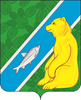 Внести изменения в решение Совета депутатовгородского поселения Андра от 19.12.2017 № 56 «Об утверждении Положения о порядке и размерах выплат по обязательному страхованию на случай причинения вреда здоровью и имуществу муниципальных служащих в связи с исполнением ими должностных обязанностей в администрации городского поселения Андра 	В связи с соглашением о передаче полномочий органам местного самоуправления от 24 декабря 2020 года, Совет депутатов городского поселения Андра решил: Внести в приложение к решению Совета депутатов городского поселения Андра от 19.12.2017 № 56 «Об утверждении Положения о порядке и размерах выплат по обязательному страхованию на случай причинения вреда здоровью и имуществу муниципальных служащих в связи с исполнением ими должностных обязанностей в администрации городского поселения Андра следующее изменение:1.1.    В пункте 3.4. раздела 3 Приложения слова «представитель кадровой службы» заметить словами «представителя отдела муниципальной службы и кадровой политики администрации Октябрьского района».         2. Обнародовать настоящее решение посредством размещения в информационно-телекоммуникационной сети Интернет на официальном сайте муниципального образования городское поселение Андра по адресу:www.andra-mo.ru.        3. Контроль за выполнением решения возложить на главу городского поселения Андра.Председатель Совета депутатов                                Глава городского поселения Андрагородского поселения Андра                                           ______________В.Г. Морозов                                        ________________   Н.В. Жук00.00.2021 № 00 -2021 «С-4»СОВЕТ ДЕПУТАТОВ ГОРОДСКОГО ПОСЕЛЕНИЯ АНДРАОктябрьского районаХанты-Мансийского автономного округа-ЮгрыРЕШЕНИЕСОВЕТ ДЕПУТАТОВ ГОРОДСКОГО ПОСЕЛЕНИЯ АНДРАОктябрьского районаХанты-Мансийского автономного округа-ЮгрыРЕШЕНИЕСОВЕТ ДЕПУТАТОВ ГОРОДСКОГО ПОСЕЛЕНИЯ АНДРАОктябрьского районаХанты-Мансийского автономного округа-ЮгрыРЕШЕНИЕСОВЕТ ДЕПУТАТОВ ГОРОДСКОГО ПОСЕЛЕНИЯ АНДРАОктябрьского районаХанты-Мансийского автономного округа-ЮгрыРЕШЕНИЕСОВЕТ ДЕПУТАТОВ ГОРОДСКОГО ПОСЕЛЕНИЯ АНДРАОктябрьского районаХанты-Мансийского автономного округа-ЮгрыРЕШЕНИЕСОВЕТ ДЕПУТАТОВ ГОРОДСКОГО ПОСЕЛЕНИЯ АНДРАОктябрьского районаХанты-Мансийского автономного округа-ЮгрыРЕШЕНИЕСОВЕТ ДЕПУТАТОВ ГОРОДСКОГО ПОСЕЛЕНИЯ АНДРАОктябрьского районаХанты-Мансийского автономного округа-ЮгрыРЕШЕНИЕСОВЕТ ДЕПУТАТОВ ГОРОДСКОГО ПОСЕЛЕНИЯ АНДРАОктябрьского районаХанты-Мансийского автономного округа-ЮгрыРЕШЕНИЕСОВЕТ ДЕПУТАТОВ ГОРОДСКОГО ПОСЕЛЕНИЯ АНДРАОктябрьского районаХанты-Мансийского автономного округа-ЮгрыРЕШЕНИЕСОВЕТ ДЕПУТАТОВ ГОРОДСКОГО ПОСЕЛЕНИЯ АНДРАОктябрьского районаХанты-Мансийского автономного округа-ЮгрыРЕШЕНИЕ«»2021г.№пгт. Андрапгт. Андрапгт. Андрапгт. Андрапгт. Андрапгт. Андрапгт. Андрапгт. Андрапгт. Андрапгт. Андра